  MADONAS NOVADA PAŠVALDĪBA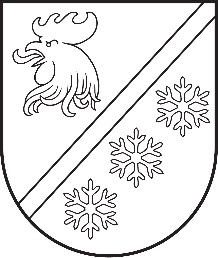 Reģ. Nr. 90000054572Saieta laukums 1, Madona, Madonas novads, LV-4801 t. 64860090, e-pasts: pasts@madona.lv ___________________________________________________________________________MADONAS NOVADA PAŠVALDĪBAS DOMESLĒMUMSMadonā2023. gada 11. jūlijā							          		Nr. 434									     (protokols Nr. 10, 6. p.)Par Kalsnavas pamatskolas nolikuma apstiprināšanuMadonas novada pašvaldība (turpmāk – pašvaldība) 2023. gada 28. februārī pieņēma lēmumu Nr. 135 “Par Kalsnavas pagasta pirmsskolas izglītības iestādes “Lācītis Pūks” pievienošanu Kalsnavas pamatskolai” (protokols Nr. 3, 53. p.). Lēmums nosaka, ka Kalsnavas pamatskola ir Kalsnavas pagasta pirmskolas izglītības iestādes “Lācītis Pūks” saistību, tajā skaitā arī tās īstenoto izglītības programmu, pārņēmēja, līdz ar to nepieciešamas izmaiņas ar pašvaldības domes 2017. gada 21. marta lēmumu Nr. 112 (protokols Nr. 6, 20. p.) apstiprinātajā Kalsnavas pamatskolas nolikumā (ar grozījumiem, kas izdarīti ar pašvaldības domes 2019. gada 28. februāra lēmumu Nr. 91 (protokols Nr. 3, 47. p.), 2020. gada 30. decembra lēmumu Nr. 553 (protokols Nr. 28, 5. p.), 2022. gada 24. februāra lēmumu Nr. 115 (protokols Nr. 4, 8. p.)).Saskaņā ar Kalsnavas pamatskolas nolikuma 50. punktu grozījumus skolas nolikumā var izdarīt pēc dibinātāja iniciatīvas.Ņemot vērā nepieciešamību veikt izmaiņas Kalsnavas pamatskolas nolikumā sakarā ar Kalsnavas pagasta pirmsskolas izglītības iestādes “Lācītis Pūks” pievienošanu Kalsnavas pamatskolai (izglītības programmas, to īstenošanas adrese, izglītības procesa organizācija pirmsskolas izglītības pakāpē), kā arī izmaiņas Izglītības un zinātnes ministrijas apstiprinātajā vispārējās izglītības iestādes paraugnolikumā, ir sagatavots Kalsnavas pamatskolas nolikums jaunā redakcijā.Noklausījusies sniegto informāciju, pamatojoties uz Izglītības likuma 22. panta pirmo daļu un Vispārējās izglītības likuma 9. panta otro daļu, atklāti balsojot: PAR – 11 (Aigars Šķēls, Aivis Masaļskis, Andris Sakne, Artūrs Čačka, Artūrs Grandāns, Arvīds Greidiņš, Iveta Peilāne, Kaspars Udrass, Māris Olte, Valda Kļaviņa, Zigfrīds Gora), PRET – NAV, ATTURAS –  NAV, Madonas novada pašvaldības dome NOLEMJ:Apstiprināt Kalsnavas pamatskolas nolikumu.Atzīt par spēku zaudējušu ar Madonas novada pašvaldības domes 2017. gada 21. marta lēmumu Nr. 112 (protokols Nr. 6, 20. p.) apstiprināto Kalsnavas pamatskolas nolikumu (ar grozījumiem, kas izdarīti ar pašvaldības domes 2019. gada 28. februāra lēmumu Nr. 91 (protokols Nr. 3, 47. p.), 2020. gada 30. decembra lēmumu Nr. 553 (protokols Nr. 28, 5. p.), 2022. gada 24. februāra lēmumu Nr. 115 (protokols Nr. 4, 8. p.)).Madonas novada Centrālās administrācijas Izglītības nodaļai nodrošināt Kalsnavas pamatskolas nolikuma aktuālās redakcijas ievietošanu Valsts izglītības informācijas sistēmā.Pielikumā: Kalsnavas pamatskolas nolikums.              Domes priekšsēdētāja vietnieks				             Z. Gora	Puķīte 64860570ŠIS DOKUMENTS IR ELEKTRONISKI PARAKSTĪTS AR DROŠU ELEKTRONISKO PARAKSTU UN SATUR LAIKA ZĪMOGU